ГОСТ Р 51357-99. Табак и табачные изделия. Определение содержания остаточных количеств дитиокарбаматных пестицидов. Молекулярно-абсорбционный спектрометрический метод Настоящий стандарт устанавливает молекулярно - абсорбционный спектрофотометрический метод определения остаточных количеств дитиокарбаматных пестицидов в табаке и табачных изделиях. Метод применяется для определения в табаке и табачных изделиях остаточных количеств дитиокарбаматных пестицидов, используемых для обработки растений табака в период вегетации для защиты отболезней 









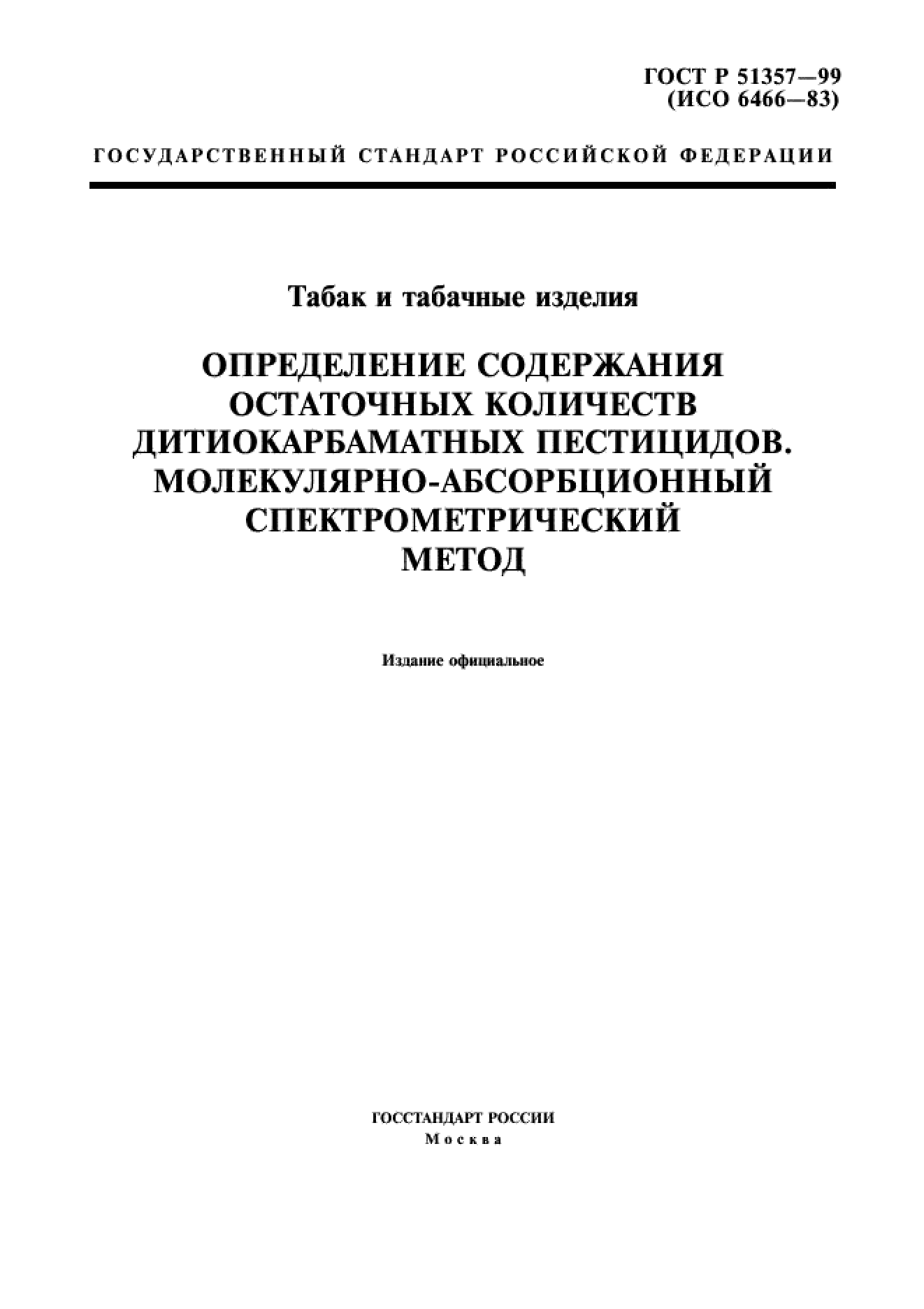 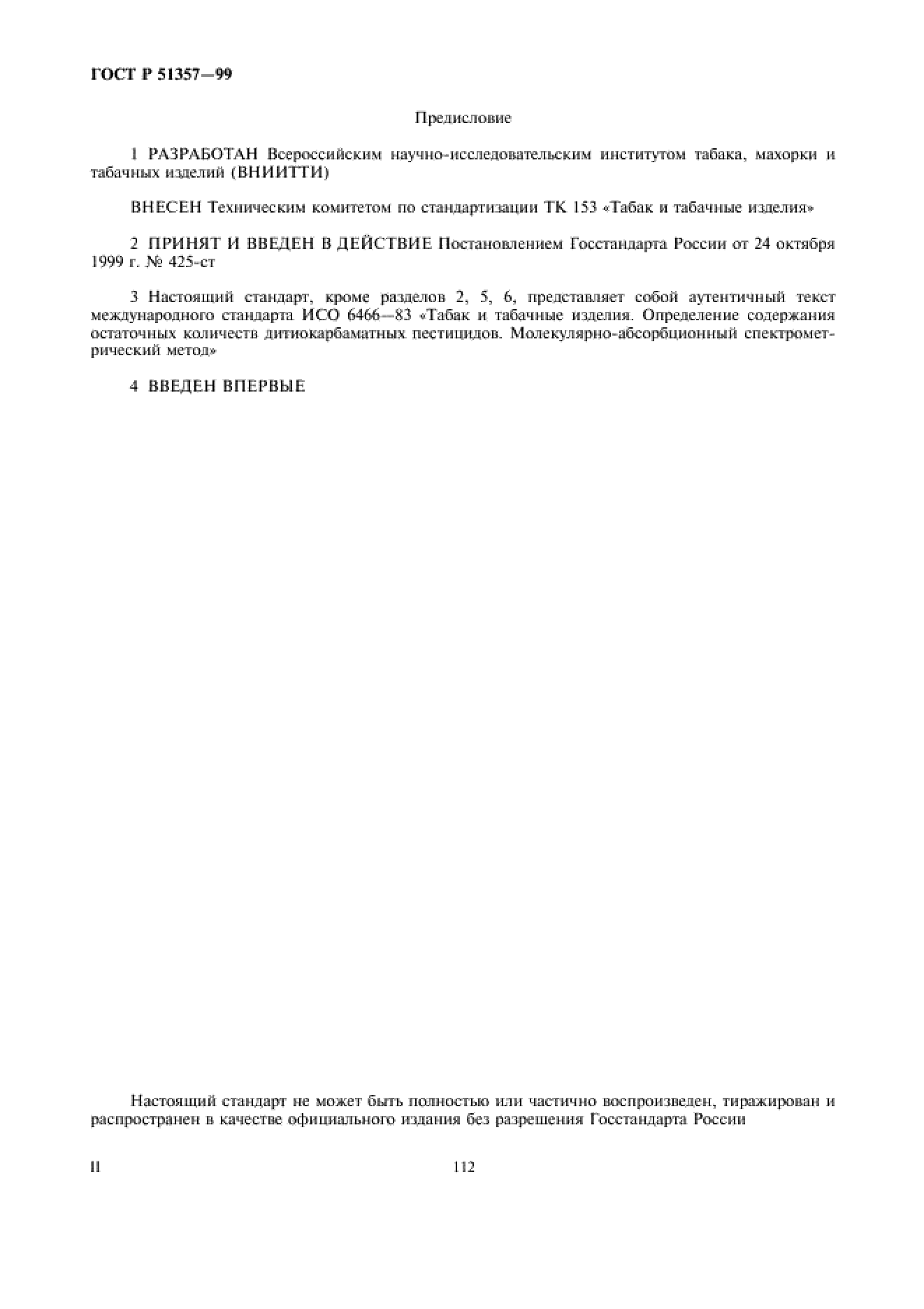 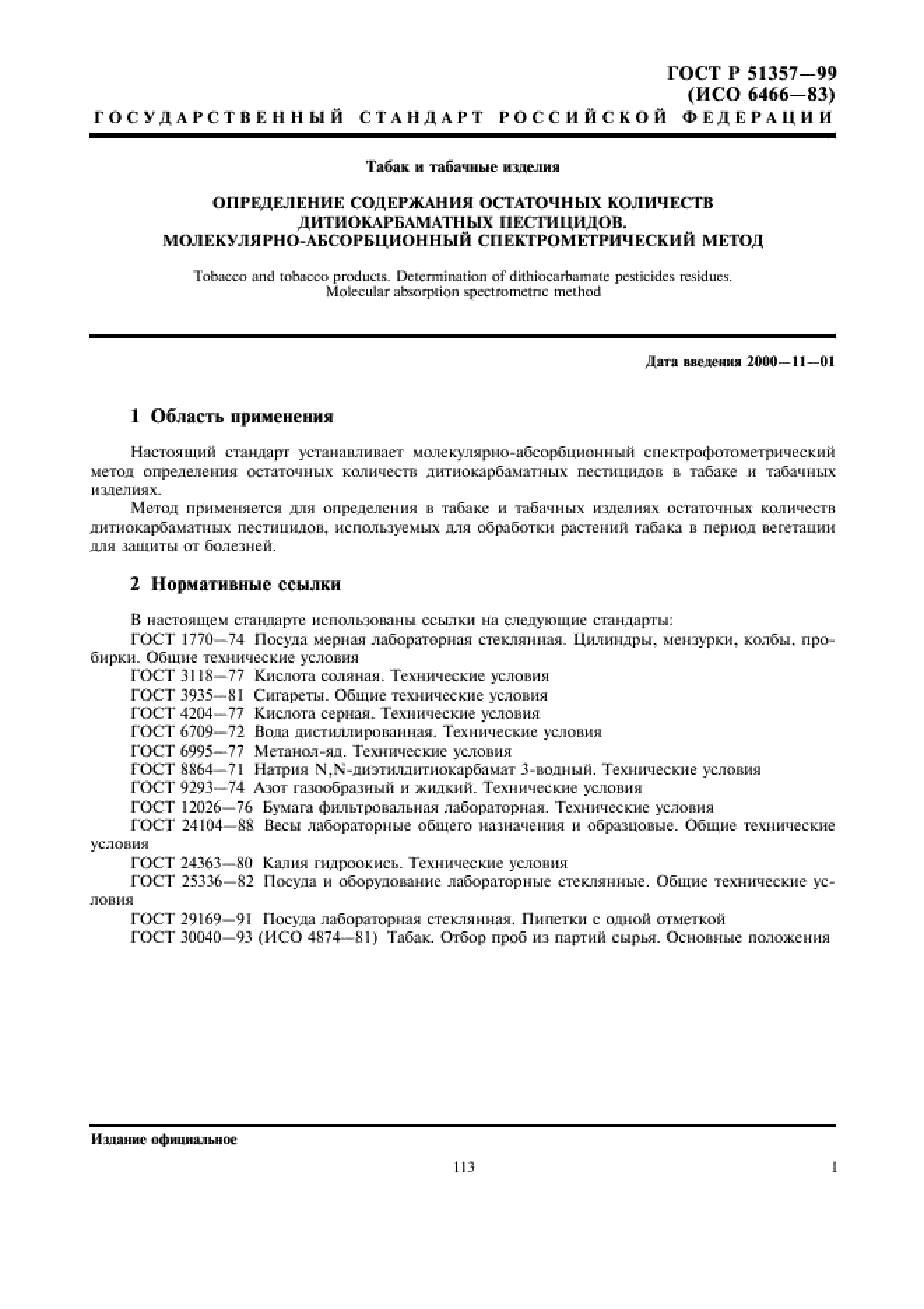 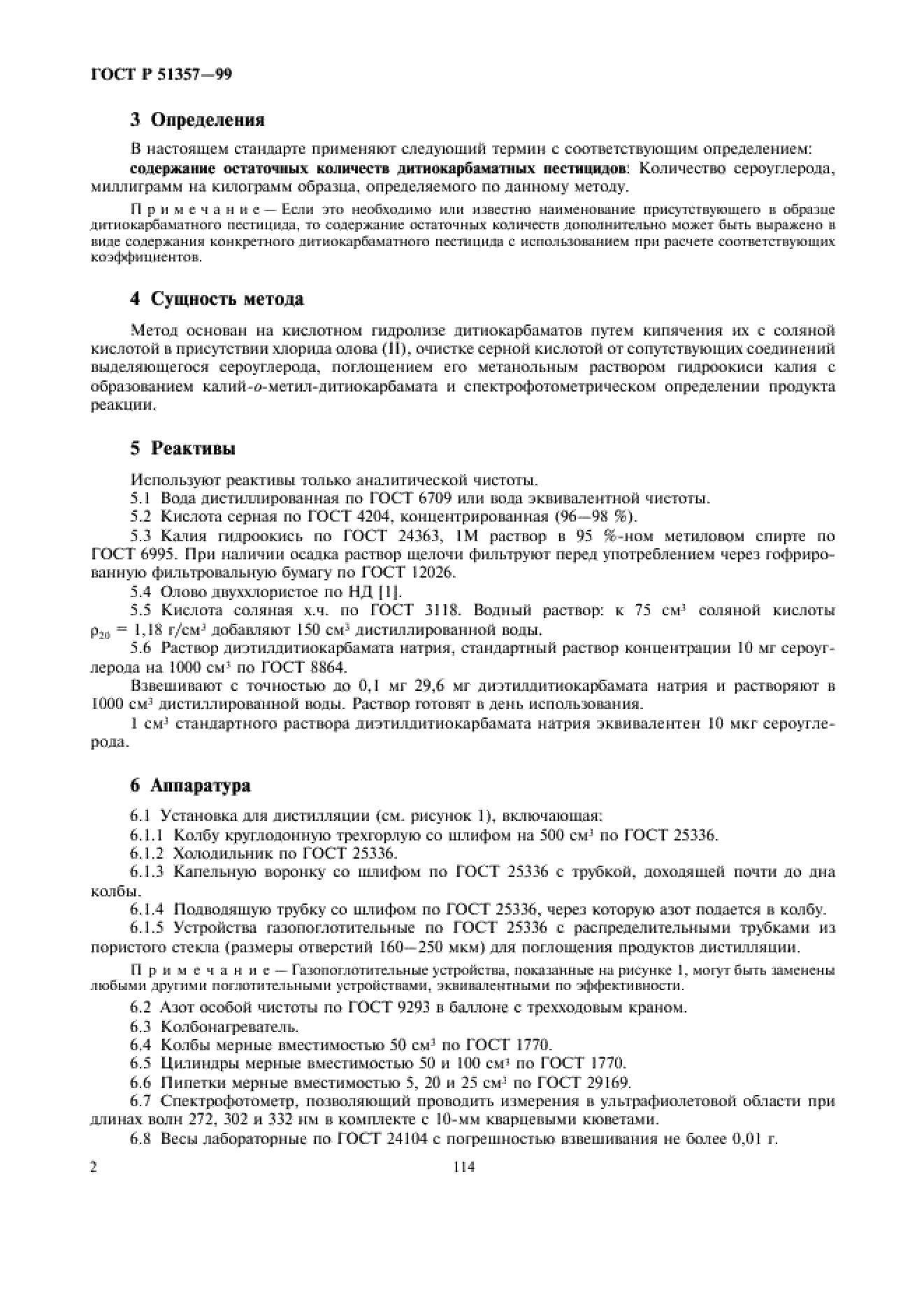 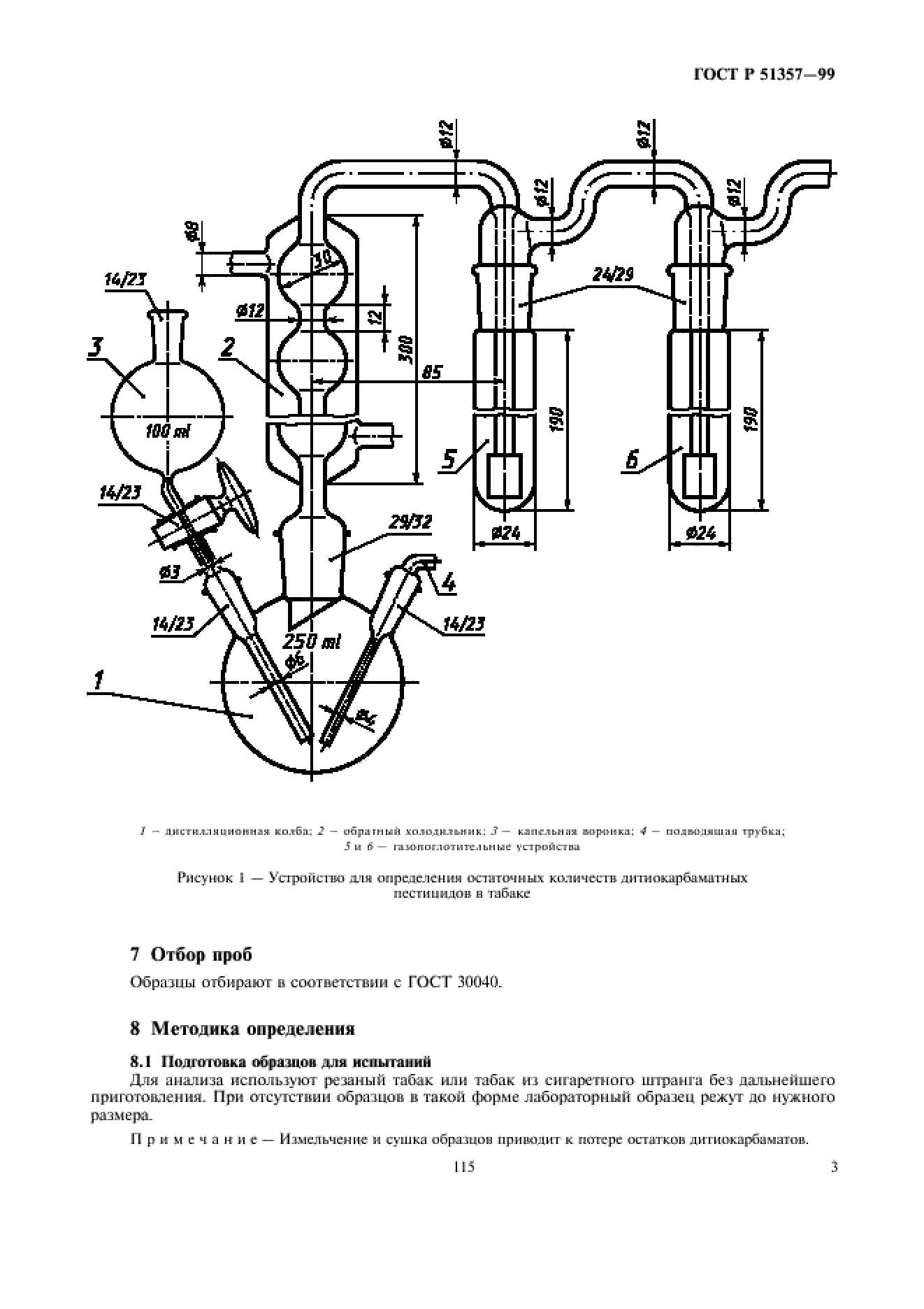 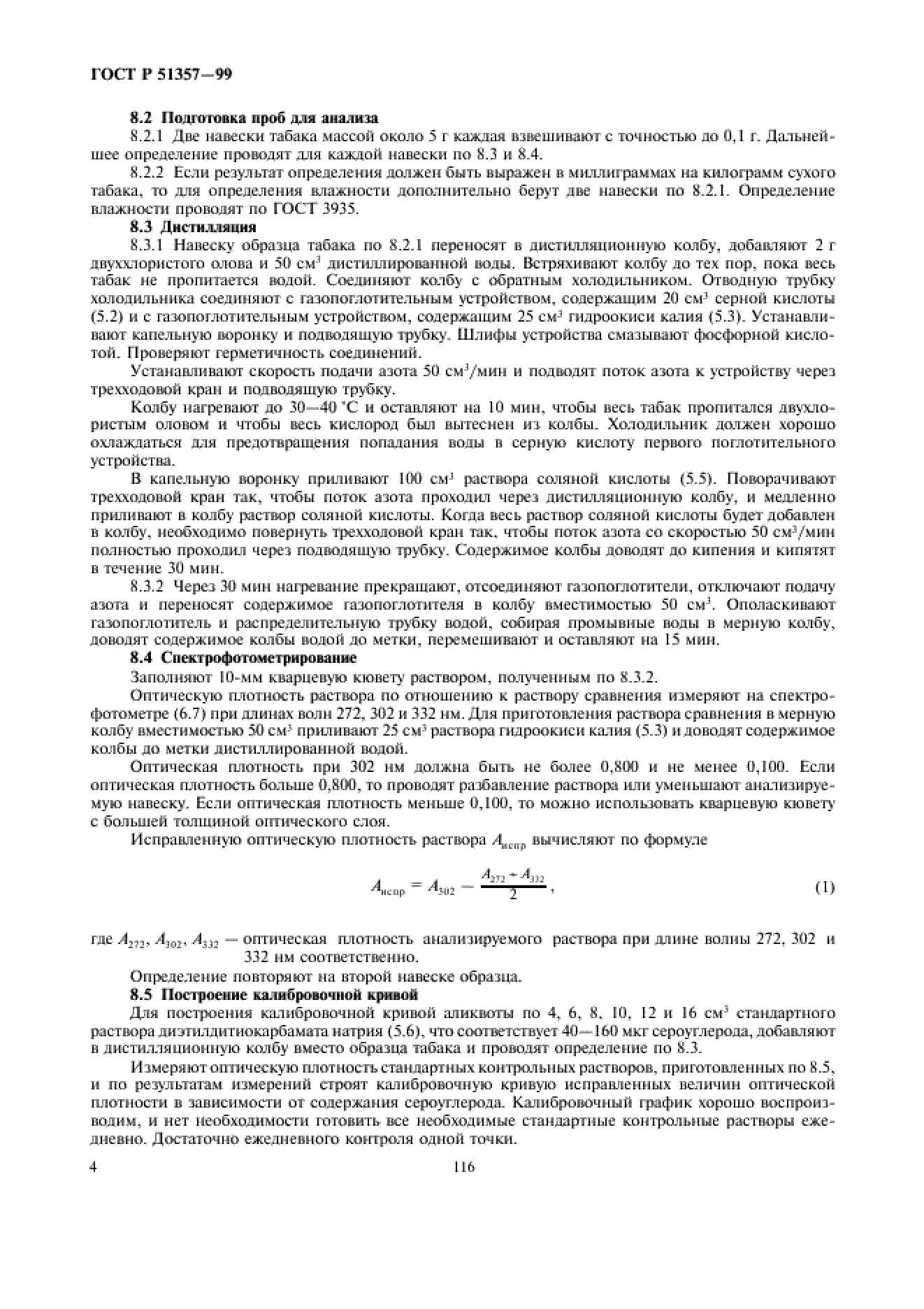 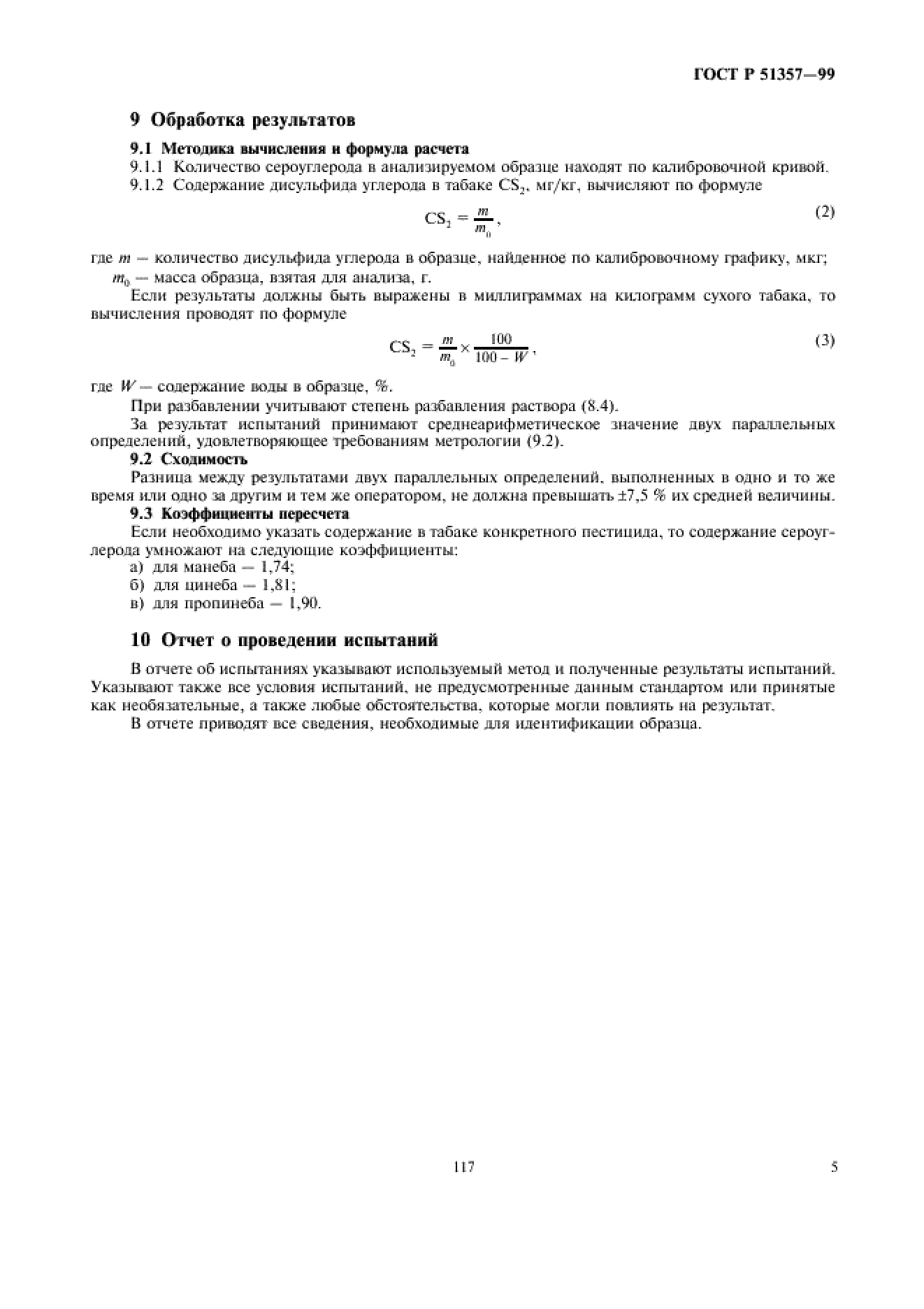 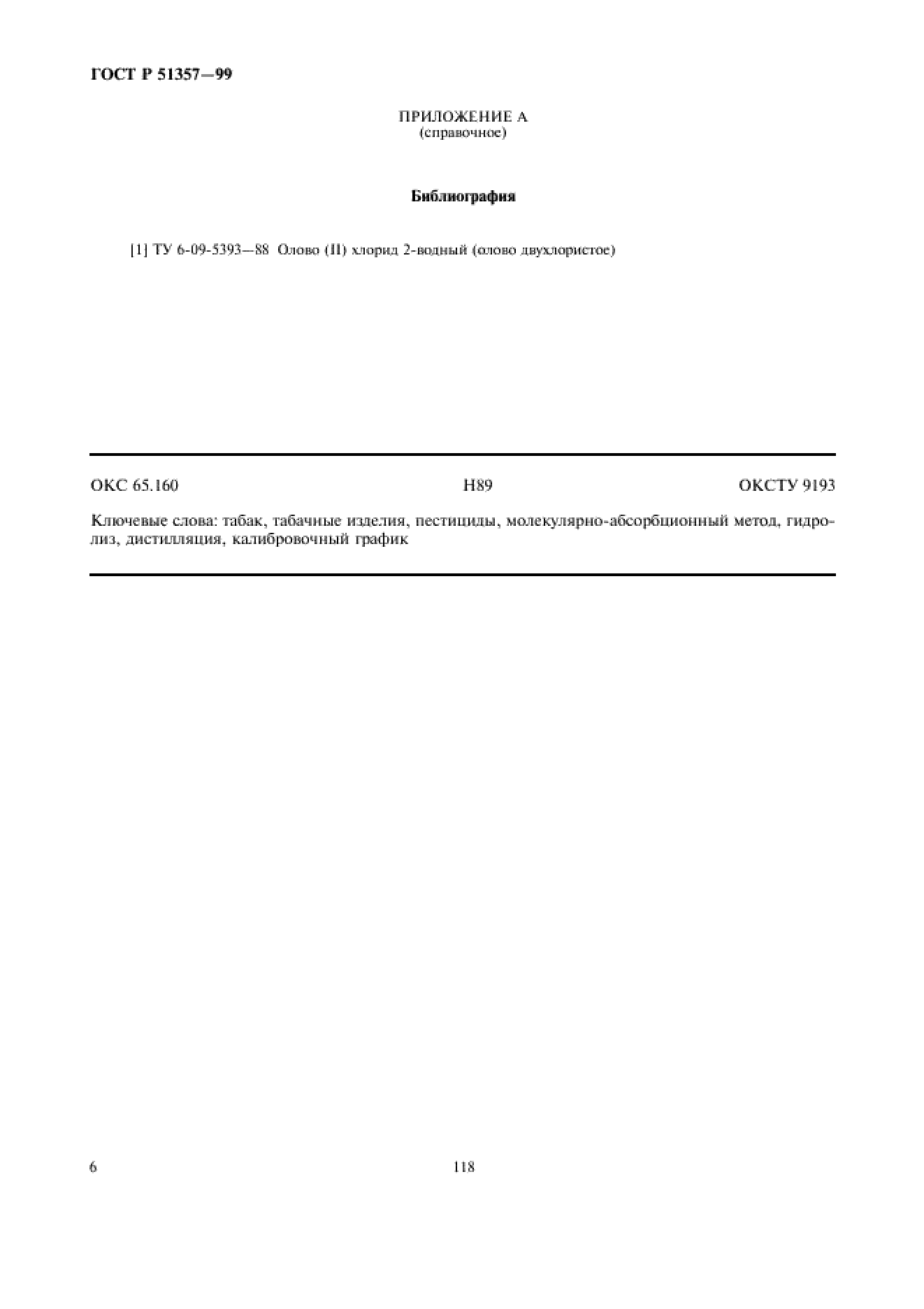 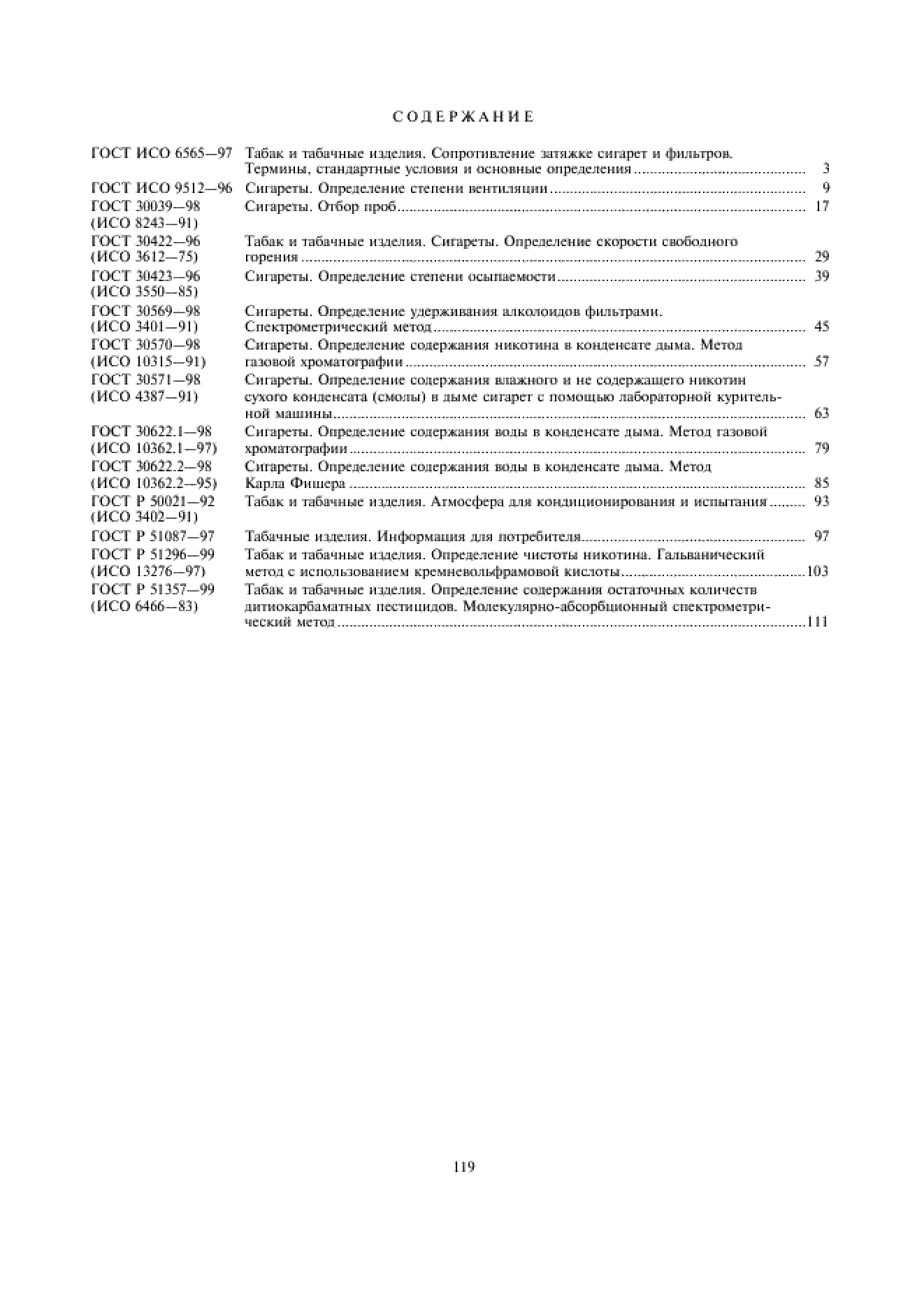 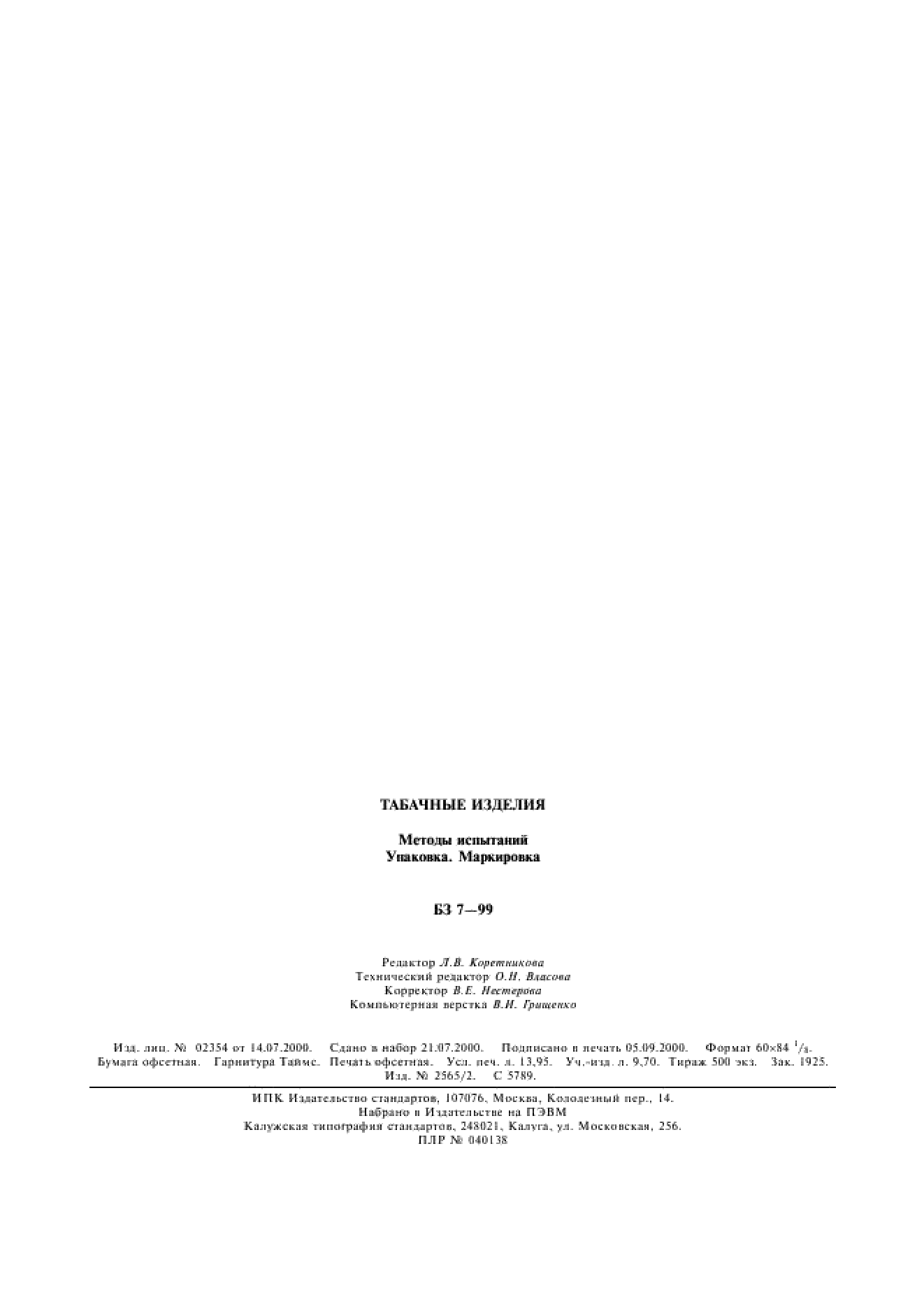 